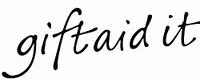 Gift Aid declaration – for past, present & future donations Please treat as Gift Aid donations all qualifying gifts of money made	today 	in the past 4 years 	in the future Please tick all boxes you wish to apply. I am a UK taxpayer and understand that if I pay less Income Tax and/or Capital Gains Tax in the current tax year than the amount of Gift Aid claimed on all my donations it is my responsibility to pay any difference. I understand that other taxes such as VAT and Council Tax do not qualify. I understand that Farm Street Church will reclaim 25p of tax on every £1 that I give on or after 6 April 2008. Donor’s detailsTitle 		First name or initial(s) 	Surname 	Full home address 	Postcode 	Email address 	Please only complete if you are happy for us to send you updates on Farm Street and our workDate 	Signature 	Please notify us if you: Want to cancel this declaration Change your name or home addressNo longer pay sufficient tax on your income and/or capital gains.If you pay Income Tax at the higher or additional rate and want to receive the additional tax relief due to you, you must include all your Gift Aid donations on your Self-Assessment tax return or ask HM Revenue and Customs to adjust your tax code. Please indicate if you would like confirmation from us of all gifts you made in any one tax year. Donations can be made to the Farm Street Church Bank AccountNatWest Sort Code: 60 02 20          Account No: 04835891